Finding the Mechanical Advantage of the Braking System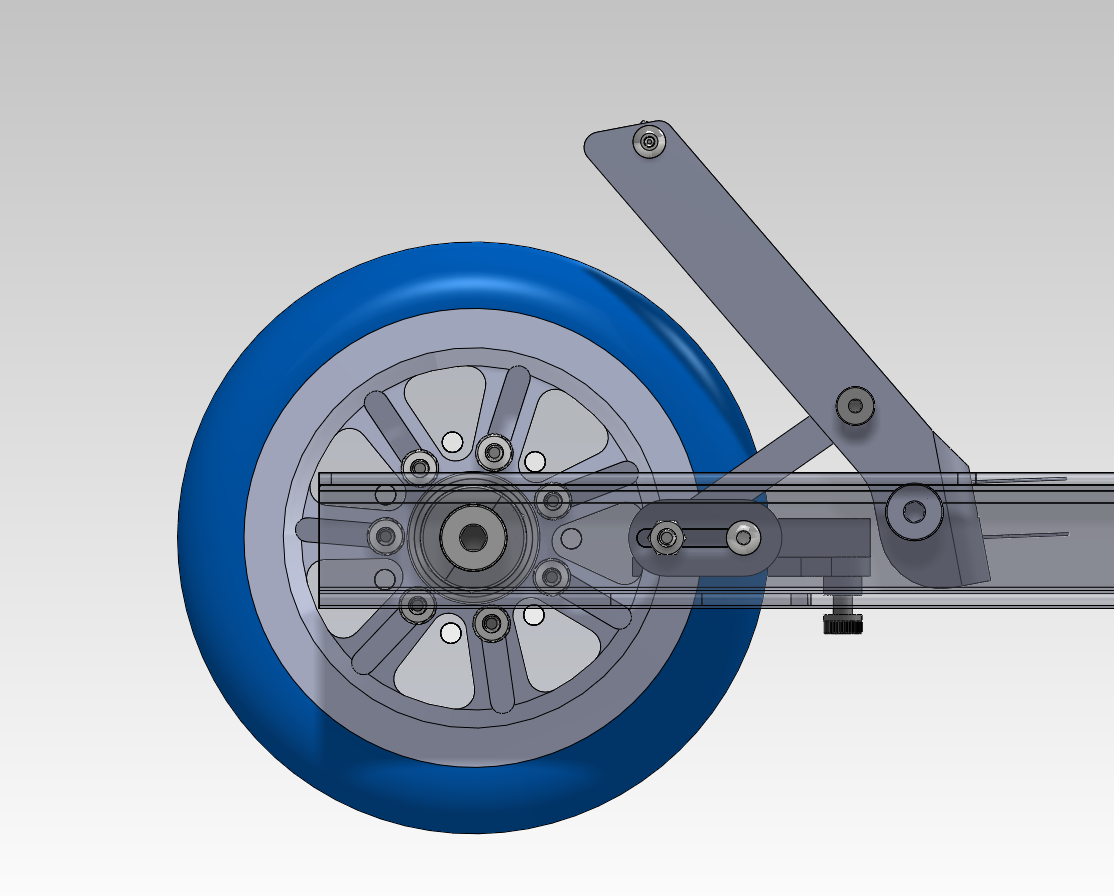 Assumptions: Links A, B and C are two force membersGoal: Find the friction force, , applied to the disc based on an applied force, F.Calculating Friction Force Required for Ideal Stop TimeAssuming a coasting speed of 4 m/s, an ideal gliding stop time is 1.5 seconds, which implies a stop distance of about 10 ft.Assuming the average mass of the user is 70 kg and the scooter itself weighs 3 kg, the friction force between the rear wheel and the ground that is required for this stop time is 44 pounds.Calculating Spring MomentThe spring we use on the foot lever applies a moment about point A (see diagram on following page).At its initial position, the pedal is at 57.9° above the horizontal, and when the caliper contacts the disc, the pedal is at an angle of 50.2°. Therefore, the change in angle from the pedal’s initial position to its suppressed position is 57.9°-50.2° = 7.7°, or 0.134 radians. Calculating Mechanical Advantage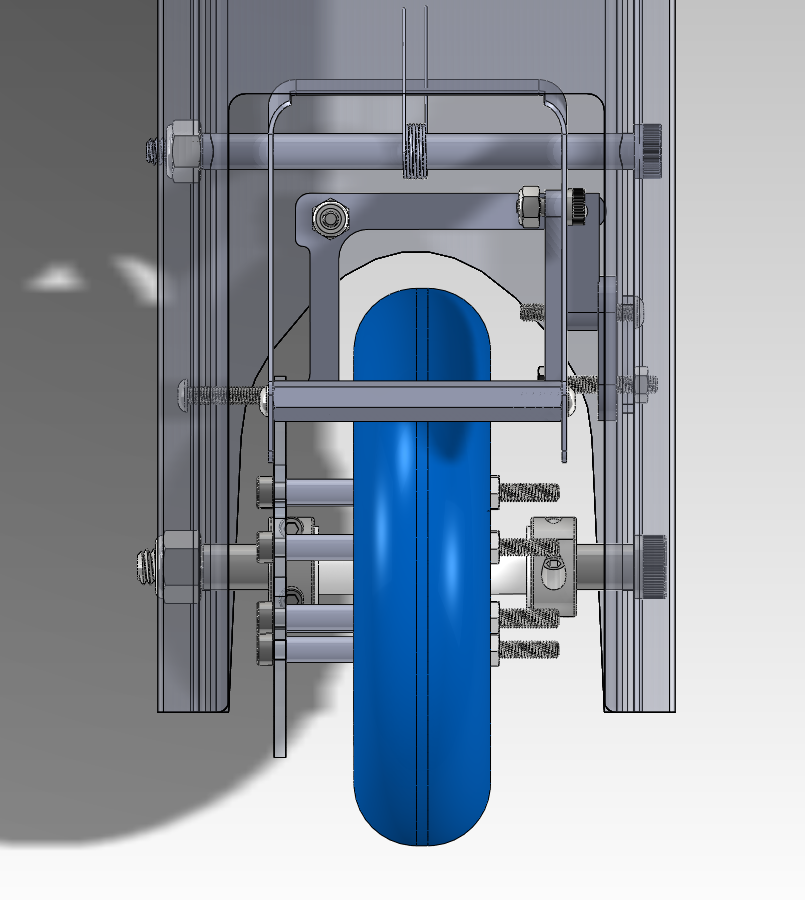 Assuming an applied force of 50 lb, when the caliper contacts the disc, the normal force is 168 pounds, giving a mechanical advantage of about 3.3.Calculating Applied Force Required for Ideal Stop TimeThe ideal braking force of 44lb is the friction between the rear wheel and the road, however since the radius of the disk’s radius is .62 smaller than the wheel so the friction between the caliper arm and the disk needs to be multiplied by 1.62 giving us 64 lb. This friction force is dependent on the coefficient of friction (.46) between the disk and the caliper arms. Additionally since the disk is pressed between the two brake pads the friction on the wheel is effectively doubled.The user has a mechanical advantage of approximately 3.3 so the actual force they need to apply in order to stop in time, our user would need to apply a force of 23 pounds.Table 1: List of VariablesTable 2: List of EquationsVariableDescriptionValue When Caliper Contacts DiscvcCoasting speed of scootervsStopped speed of scootermMass of user and scooteraAccelerationTorque from springkSpring constant4.5 in-lbθAngle of pedal from horizontal50.2˚FApplied forceRResultant force on link A from pedalφAngle of R from horizontal33.6˚FAyVertical resultant force at pt. AFAxHorizontal resultant force at pt. ALength of pedal from applied force F to pt. A2.97 inxHorizontal distance from R to A0.38 inyVertical distance from R o A0.62 inRxResultant force on Link CwHorizontal distance from pt. B to Link C1.72 inzVertical distance from pt. B to force N1.17 inFBxVertical resultant force at pt. BFBzHorizontal resultant force at pt. BNNormal force exerted on caliper from discFriction force on discμFriction coefficient between disc pad and discEquation NumberEquationDescription1Kinematic equation 12Kinematic equation 23Newton’s Second Law4Hooke’s Law5, Newton’s Third Law6Friction Equation